ИСПОЛНИТЕЛЬНЫЙ КОМИТЕТ БИРЮЛИНСКОГО СЕЛЬСКОГО ПОСЕЛЕНИЯ ВЫСОКОГОРСКОГО МУНИЦИПАЛЬНОГО РАЙОНА РЕСПУБЛИКИ ТАТАРСТАНТАТАРСТАН РЕСПУБЛИКАСЫ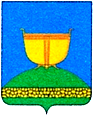 БИЕКТАУ МУНИЦИПАЛЬ РАЙОНЫ БӨРЕЛЕ АВЫЛ ҖИРЛЕГЕ БАШКАРМА КОМИТЕТЫ422737, Республика Татарстан, Высокогорский район,	            422737, Татарстан Республикасы, Биектау районы,   п.Бирюлинского  з/с, ул. В.-Интернационалистов, 3Б	         Бөреле җәнлек совхозы пос, В.-Интернац. ур., 3БТел./факс: +7(84365) 76-5-45, e-mail: Brl.Vsg@tatar.ru _____________________________________________________________________________________________________________________________              ПОСТАНОВЛЕНИЕ                                                             КАРАР                 30 декабря 2021 г.                                                          № 27В соответствии с абзацем первым пункта 4 статьи 160.2 Бюджетного кодекса Российской Федерации Исполнительный комитет Бирюлинского сельского поселения Высокогорского муниципального района Республики Татарстан ПОСТАНОВЛЯЕТ:1. Утвердить прилагаемый перечень главных администраторов источников финансирования дефицита бюджета Бирюлинского сельского поселения Высокогорского муниципального района Республики Татарстан.2. Настоящее постановление применяется к правоотношениям, возникающим при составлении и исполнении бюджета Бирюлинского сельского поселения Высокогорского муниципального района Республики Татарстан, начиная с бюджета на 2022 год и на плановый период 2023 и 2024 годов (на 2022 год).Руководитель Исполнительного комитетаБирюлинского сельского поселения                                                       Т.Х.БагаутдиновПриложение №1к постановлению исполнительного комитета Бирюлинского сельского поселения Высокогорского муниципального района Республики Татарстан «Об утверждении перечня главных администраторов источников финансирования дефицита бюджета Бирюлинского сельского поселения Высокогорского муниципального района Республики от 30.12.2021 № 27Перечень главных администраторов источников финансирования дефицита бюджета Бирюлинского сельского поселенияВысокогорского муниципального районаОб утверждении перечня главных администраторов источников финансирования дефицита бюджета Бирюлинского сельского поселения Высокогорского муниципального района РТКод главыКод бюджетной классификацииНаименование групп, подгрупп, статей и подстатей доходов904Финансово-бюджетная палата Высокогорского муниципального районаФинансово-бюджетная палата Высокогорского муниципального района90401 05 02 01 10 0000 510Увеличение прочих остатков денежных средств бюджетов сельских поселений90401 05 02 01 10 0000 610Уменьшение прочих остатков денежных средств бюджетов сельских поселений